ГЛАВА 2. Анализ результатов ОГЭ по учебному предмету ОБЩЕСТВОЗНАНИЕ по результатам основного периода без учета результатов дополнительного периода.2.1. Количество участников ОГЭ по учебному предмету (за последние годы проведения ОГЭ по предмету) по категориямКоличество участников основного государственного экзамена по обществознанию в 2023 году по сравнению с количеством участников в 2022 году уменьшилось на 11,1% (58 человек). Снижение количество  участников этого предмета обусловлен тем, что выбор обучающихся в 2023 г. сделан в пользу экзамена по информатике. 2.2. Основные результаты ОГЭ по учебному предмету 2.2.1. Диаграмма распределения первичных баллов участников ОГЭ по предмету в 2023 г. 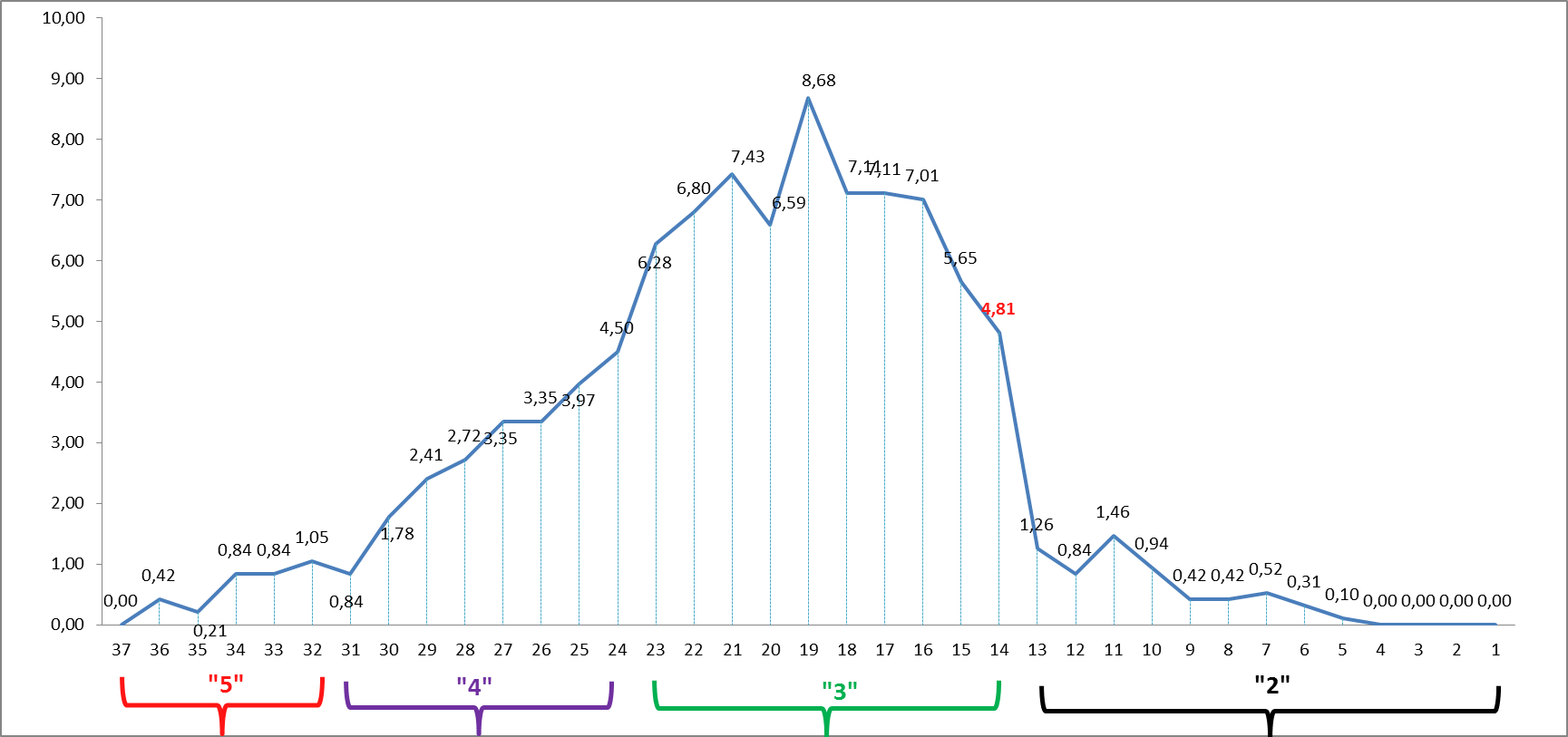  2.2.2. Динамика результатов ОГЭ по предметуУровень качества образования (сумма процентов выпускников, получивших отметку «3», «4», «5») в 2023 году составил 93,7%, в 2022 он был на уровне 81,3%. Снизился процент участников высокого уровня подготовки по сравнению с 2022 годом, и увеличилась доля выпускников, получивших отметку «3». Результаты ОГЭ по ГО Первоуральск2.2.3. Уровень обученности в разрезе по школамУровень обученности рассчитан по формуле количество «5»*1+ количество «4»*0,64+ количество «3»*0,36 + количество «2»*0,16)/ количество участников *100 Значение показателя уровня обученности:от 75% до 100% - высокая степень обученности обучающихся;от 45% до 75% - средняя степень обученности; ниже 45% - низкая степень обученности.Показатель уровень обученности по ГО Первоуральск – 43%. Что соответствует низкой степени обученности. Критически низкая степень обученности в ОО №  29. По результатам основного периода с учетом пересдачи в резервные дни основного периода 60 участниов ОГЭ по обществознанию, получивших «2», готовятся к пересдаче в дополнительный (сентябрьский период) период. 2.3. Анализ результатов выполнения заданий КИМ ОГЭ 2.3.1. Краткая характеристика КИМ по предмету Работа включает в себя 24 задания: 16 заданий с кратким ответом и 8 заданий с развёрнутым ответом. К каждому заданию 2–4, 7–11, 13, 14, 16–18 предлагается четыре варианта ответа, из которых только один правильный. Задание считается выполненным верно, если участник экзамена записал номер правильного ответа. Ответы на задания 1, 5, 6, 12, 21–24 самостоятельно формулируются и записываются экзаменуемым в развёрнутой форме. Проверка их выполнения проводится экспертами на основе специально разработанной системы критериев.2.3.2. Статистический анализ выполнения заданий КИМ ОГЭ в 2023 годуОтлично справились со всеми заданиями участники получившие отметку «5» за экзамен. В этой группе процент выполнения и получившие максимальные баллы за задания составил от 60% до 100%. Все участники этой группы справились с заданиями №1, 2,19. Участникам экзамена, получившим «4», показались сложными задания повышенного уровня № 18 (34,7%) и высокого уровня  №23 (7,3%), № 24(32,4%). Также для участников получившим «3» за экзамен непосильными оказались здания №23, 18,  процент выполнения и получившие максимальные баллы за задания составил менее 10%.Больше 50% участников из группы получивших «2» справились с заданиями 1, 3, 5, 16. А задание № 19 оказалось под силу 83,3% участников этой группы.График решаемости, процент приступивших к выполнению заданий и получивших баллы за выполнение С заданиями базового уровня (2,4,5,6,7,10,13,16,19,20,22), участники экзамена справились без особых затруднений. Процент выполнения этих заданий от 95,2% до 54,5%. Хуже справились  с заданиями  базового уровня № 8 (49,2%), 15(39%), 17(38%).  Отлично справились с заданиями повышенного уровня (1,3,9,11, 14,) уровень результатов от 90,8% до 51%. Задания высокого уровня 23 и 24 оказались самыми сложными, поэтому уровень результатов стал 13,7% и 33,4% соответственно. 23 задание высокого уровня сложности направлено на осуществление поиска социальной информации по заданной теме из различных её носителей (материалов СМИ, учебного текста и других адаптированных источников); приводить примеры социальных объектов определённого типа, социальных отношений, а также ситуаций, регулируемых различными видами социальных норм, деятельности людей в различных сферах. Предлагалось  проиллюстрировать примерами. Не выполнении данного задания у выпускников свидетельствуют о несформированности умений объяснять внутренние и внешние связи социальных объектов, раскрывать на примерах изученные теоретические положения, а также непонимании разницы между суждениями/аргументами и примерами, отсутствии необходимой информации для формулирования развернутых примеров. 24 задание высокого уровня сложности направлено на умение объяснять взаимосвязи изученных социальных объектов (включая взаимодействия общества и природы, человека и общества, сфер общественной жизни, гражданина и государства) / оценивать поведение людей с точки зрения социальных норм, экономической рациональности. Оно предполагает формулирование и аргументацию выпускником собственного суждения по актуальному проблемному вопросу общественной жизни. Данное задание непосредственно связано с содержанием текста, но оно требует рассматривать текст в ином ракурсе. Все темы, которые были в экзаменационной работе, входят в учебные программы, разбираются и закрепляются в процессе обучения. Серьезные вопросы возникают в связи с недостаточным количеством часов, отводимых в школе для изучения предмета. Кроме этого, возможно применение не всегда успешных методик преподавания тех тем, которые вызывают затруднения, недостаточное их закрепление приводят к низким результатам у учащихся.Ниже представлена таблица решаемости в разрезе по школамТаблица решаемостиПродолжение таблицы решаемости2.3.3. Выводы об итогах анализа Школьники в достаточной мере освоили знания по элементы содержания: разделы курса «Человек и общество», «Экономика» (в т.ч.финансовая грамотность), «Сфера политики и социального управления», «Социальные отношения». Успешность выполнения заданий, проверяющих степень овладения другими элементами содержания и видами деятельности, также можно считать удовлетворительной из-за превышения показателей, однако необходимо выделить группу умений, освоенность которых все же следует определить как достаточно низкую и свидетельствующую об определенных недоработках в учебной деятельности экзаменуемых. Речь идет об умениях: осуществлять поиск социальной информации по заданной теме из различных ее носителей (материалов СМИ, учебного текста и других адаптированных источников); объяснять взаимосвязи изученных социальных объектов (включая взаимодействия общества и природы, человека и общества, сфер общественной жизни, гражданина и государства); приводить примеры социальных объектов определенного типа, социальных отношений, а также ситуаций, регулируемых различными видами социальных норм, деятельности людей в различных сферах, решать в рамках изученного материала. Не был продемонстрирован высокий уровень сформированности умений «Приводить примеры социальных объектов определённого типа, социальных отношений, а также ситуаций, регулируемых различными видами социальных норм, деятельности людей в различных сферах» и «осуществлять поиск социальной информации по заданной теме из различных ее носителей (материалов СМИ, учебного текста и других адаптированных источников); приводить примеры социальных объектов определенного типа, социальных отношений, а также ситуаций, регулируемых различными видами социальных норм, деятельности людей в различных сферах». Причинами затруднений и типичных ошибок обучающимися являются отсутствие у части обучающихся связи знаний, полученных в процессе изучения курса, с конкретными фактами социальной реальности, приводящая к затруднениям при необходимости решать познавательные задачи, привести примеры тех или иных социальных явлений или аргументировать с использованием фактического материала утверждения или теоретические положения. Мало времени на учебных занятиях выделяется для развития смыслового чтения, не хватает мотивации учащимся, для качественного изучения материала, недостаточная работа с теоретическим материалом, на занятиях в должной мере не отрабатывается развитие различных компетенций, видов функциональной грамотности, умений и навыков, не хватает работы с различного рода текстами, диаграммами, таблицами. Необходима целенаправленная работа по систематизации и обобщению учебного материала, которая должна быть направлена на развитие умений выделять главное, устанавливать причинно-следственные связи между отдельными элементами содержания, формирование навыков рассуждать на предложенную тему с формулированием тезисов, аргументов и выводов. 2.4. Рекомендации для системы образования по совершенствованию методики преподавания учебного предмета По результатам выполнения выпускниками основной школы заданий ОГЭ по обществознанию учителям необходимо организовать проведение систематической и планомерной работы по отработке основных затруднений обучающихся. В связи с этим целесообразно разработать:индивидуальные планы для обучающихся как с низкими учебными возможностями, так и с высокими учебными возможностями;использовать методические рекомендации ФИПИ, разработанные на основе анализа типичных затруднений выпускников при выполнении заданий ОГЭ: аналитические отчеты о результатах ОГЭ по обществознанию; демоверсии, спецификации, кодификаторы ОГЭ по обществознанию; открытый банк заданий ОГЭ по обществознанию.;обеспечить контроль за полным и качественным выполнением учебных программ по обществознанию в соответствии с Федеральным государственным образовательным стандартом основного общего образования; повышать методические компетенции учителей предметников при подготовке обучающихся к ОГЭ по освоению новых методических приемов, направленных на повышение эффективности подготовки к ОГЭ;проводить диагностирующее тематическое и промежуточное тестирование (по завершению изучения тем и крупных разделов), при этом результаты выполнения работ каждым обучающимся сравнивать и фиксировать динамику освоения знаний и умений;Методы мотивации учащихся к самостоятельному изучению обществознания по учебникам; Разработать алгоритм работы с заданиями  направленными на поиск информации из разных видов источников;Важную роль в процессе отработки и обобщения материала может сыграть обсуждение на уроках алгоритмов выполнения заданий, аналогичных тем, которые используются в рамках итоговой аттестации.Методическим службам предусмотреть в работе:1. Активные и интерактивные методики обучения обществознания. 2. Разработка уроков с использованием дифференцированного обучения. 3. Создать условия развития умений и навыков критериального оценивания (работа с критериями), особенно обращая внимание на молодых педагогов;4. Систему мероприятий по повышению качества обучения по предмету в образовательных организациях   ГО Первоуральск, продемонстрировавших низкие результаты выполнения ОГЭ, с вовлечением в эту работу учителей образовательных организаций, учащиеся которых продемонстрировали высокие результаты (наставничество);8. Определить направления повышения квалификации учителей с учетом профессиональных дефицитов;           9.   Организовать распространение успешных педагогических практик по предмету. № п/пУчастники ГИА2022 г.2022 г.2023 г.2023 г.№ п/пУчастники ГИАчел.%чел.%1.Участники ОГЭ101464,695653,5Получили отметку2022 г.2022 г.2023 г.2023 г.Получили отметкучел.%чел.%«2»19018,7606,3«3» 49548,864567,5«4»2842821922,9«5» 454,4323,3100% выполнение работы0000ИТОГО1014100956100кол-во участниковколичество участников выполнивших :количество участников выполнивших :количество участников выполнивших :количество участников выполнивших :количество участников выполнивших :количество участников выполнивших :количество участников выполнивших :количество участников выполнивших :ООкол-во участниковна "5"%на "4"%на "3"%на "2"%19422,131617,027074,4766,3826822,941623,534769,1234,4134812,08714,583675,0048,3345024,001122,003570,0024,0057911,272126,585468,3533,806450,001226,672555,56817,7879222,173032,615761,9633,2692613,851038,461557,690,0010760,001519,745775,0045,2611180,00211,111477,78211,1112160,00212,501168,75318,75159955,051313,138181,820,00163013,33723,331860,00413,3320310,00412,901961,29825,8121411229,272253,66717,070,0022220,00418,181672,7329,0926150,00320,001173,3316,6728430,00511,633683,7224,652950,000,00240,00360,00324724,261634,042859,5712,133660,00116,67466,67116,67405120,00240,00240,000,00по городу956323,3521922,9164567,47606,28ОО123456791011121516202122262829323640%41444044434046494037364342347039403824483760Номер ответаПроверяемые элементы содержания / уменияУровень сложности заданияпроцент приступивших к выполнению задания и получивших баллыПроцент выполнивших задание в группах, получивших отметкуПроцент выполнивших задание в группах, получивших отметкуПроцент выполнивших задание в группах, получивших отметкуПроцент выполнивших задание в группах, получивших отметкуНомер ответаПроверяемые элементы содержания / уменияУровень сложности заданияпроцент приступивших к выполнению задания и получивших баллы«2»«3»«4»«5»1Знать/понимать: социальные свойства человека, его взаимодействие с другими людьми; сущность общества как формы совместной деятельности людей; характерные черты и признаки основных сфер жизни общества; содержание и значение социальных норм, регулирующих общественные отношенияП90,87090,197,31002Описывать основные социальные объекты, выделяя их существенные признаки, человека как социальнодеятельное существо, основные социальные роли / приводить примеры социальных объектов определённого типа, социальных отношений, а также ситуаций, регулируемых различными видами социальных норм, деятельности людей в различных сферах / решать в рамках изученного материала познавательные и практические задачи, отражающие типичные ситуации в различных сферах деятельности человекаБ74,133,37190,41003Описывать основные социальные объекты, выделяя их существенные признаки, человека как социальнодеятельное существо, основные социальные роли / приводить примеры социальных объектов определённого типа, социальных отношений, а также ситуаций, регулируемых различными видами социальных норм, деятельности людей в различных сферах / решать в рамках изученного материала познавательные и практические задачи, отражающие типичные ситуации в различных сферах деятельности человекаП77,358,374,68987,54Объяснять взаимосвязи изученных социальных объектов (включая взаимодействия общества и природы, человека и общества, сфер общественной жизни, гражданина и государства)Б71,83568,18996,95Осуществлять поиск социальной информации по заданной теме из фотоизображения; оценивать поведение людей с точки зрения социальных норм, экономической рациональностиБ71,25068,184,981,36Решать в рамках изученного материала познавательные и практические задачи, отражающие типичные ситуации в различных сферах деятельности человека (финансовая грамотность)Б65,438,361,680,887,57Описывать основные социальные объекты, выделяя их существенные признаки, человека как социальнодеятельное существо, основные социальные ролиБ7146,771,373,593,88Приводить примеры социальных объектов определённого типа, социальных отношений, а также ситуаций, регулируемых различными видами социальных норм, деятельности людей в различных сферах / решать в рамках изученного материала познавательные и практические задачи, отражающие типичные ситуации в различных сферах деятельности человекаБ49,228,3465890,69Объяснять взаимосвязи изученных социальных объектов (включая взаимодействия общества и природы, человека и общества, сфер общественной жизни, гражданина и государства)П56,836,751,572,196,910Описывать основные социальные объекты, выделяя их существенные признаки, человека как социальнодеятельное существо, основные социальные роли /решать в рамках изученного материала познавательные и практические задачи, отражающие типичные ситуации в различных сферах деятельности человекаБ54,533,35362,668,811Объяснять взаимосвязи изученных социальных объектов (включая взаимодействия общества и природы, человека и общества, сфер общественной жизни, гражданина и государства)П73,238,356,474,47512Осуществлять поиск социальной информации по заданной теме из диаграммы/таблиц ы; оценивать поведение людей с точки зрения социальных норм, экономической рациональностиП44,42540,257,57513Описывать основные социальные объекты, выделяя их существенные признаки, человека как социальнодеятельное существо, основные социальные роли / решать в рамках изученного материала познавательные и практические задачи, отражающие типичные ситуации в различных сферах деятельности человекаБ69,126,766,285,496,914Объяснять взаимосвязи изученных социальных объектов (включая взаимодействия общества и природы, человека и общества, сфер общественной жизни, гражданина и государства)П513048,161,678,115Объяснять взаимосвязи изученных социальных объектов (включая взаимодействия общества и природы, человека и общества, сфер общественной жизни, гражданина и государства)Б3916,729,665,887,516Описывать основные социальные объекты, выделяя их существенные признаки, человека как социальнодеятельное существо, основные социальные ролиБ61,953,357,27490,617Приводить примеры социальных объектов определённого типа, социальных отношений, а также ситуаций, регулируемых различными видами социальных норм, деятельности людей в различных сферах / решать в рамках изученного материала познавательные и практические задачи, отражающие типичные ситуации в различных сферах деятельности человекаБ381,715,852,584,418Объяснять взаимосвязи изученных социальных объектов (включая взаимодействия общества и природы, человека и общества, сфер общественной жизни, гражданина и государства)П31,405,934,781,319Сравнивать социальные объекты, суждения об обществе и человеке; выявлять их общие черты и различияБ95,283,391,299,510020Объяснять взаимосвязи изученных социальных объектов (включая взаимодействия общества и природы, человека и общества, сфер общественной жизни, гражданина и государства)Б68,8027,968,590,621Осуществлять поиск социальной информации по заданной теме из различных её носителей (материалов СМИ, учебного текста и других адаптированных источников)П44014,741,659,422Осуществлять поиск социальной информации по заданной теме из различных её носителей (материалов СМИ, учебного текста и других адаптированных источников)Б60,71039,270,393,823Осуществлять поиск социальной информации по заданной теме из различных её носителей (материалов СМИ, учебного текста и других адаптированных источников); приводить примеры социальных объектов определённого типа, социальных отношений, а также ситуаций, регулируемых различными видами социальных норм, деятельности людей в различных сферахВ13,700,97,381,324Объяснять взаимосвязи изученных социальных объектов (включая взаимодействия общества и природы, человека и общества, сфер общественной жизни, гражданина и государства) / оценивать поведение людей с точки зрения социальных норм, экономической рациональностиВ33,4010,732,478,1№ задания123456789101112184,074,572,370,274,571,363,852,147,947,966,535,1291,272,180,977,960,380,963,254,460,332,460,332,4389,675,050,054,279,245,879,252,156,360,490,650,0492,082,080,070,046,058,076,052,058,050,074,050,0593,768,475,969,673,458,284,843,048,162,084,243,0688,966,775,660,062,255,655,640,051,157,870,033,3792,477,282,676,175,068,565,251,157,664,166,846,7996,273,165,476,992,342,388,530,842,392,382,769,21089,568,482,968,467,178,960,540,857,952,668,434,21194,455,655,655,672,250,066,738,950,083,383,350,012100,056,375,062,562,550,050,043,862,537,553,143,81590,981,885,976,876,859,679,856,671,758,674,757,61693,376,780,066,766,770,073,336,783,346,763,323,32067,764,587,161,358,177,461,345,251,641,967,745,22197,692,790,295,185,485,475,668,370,761,084,168,322100,081,859,163,690,940,995,554,554,563,693,231,82693,386,793,366,773,360,066,753,346,760,073,366,72893,076,765,179,169,846,567,453,537,255,875,644,22960,00,060,080,040,060,080,00,040,040,080,060,03293,668,183,080,974,591,570,251,163,827,767,031,936100,083,383,366,766,733,3100,016,733,383,3100,066,740100,080,0100,080,0100,0100,0100,080,060,080,0100,080,0город90,874,177,371,871,265,471,049,256,854,573,244,4№ задания131415161718192021222324174,547,926,664,934,029,898,465,441,562,211,031,9272,166,233,892,652,240,796,368,841,949,36,433,8368,833,343,820,840,619,492,765,633,364,616,034,4464,056,040,064,032,036,7100,073,044,062,010,026,0564,638,032,946,836,124,596,270,352,564,618,636,1677,853,324,466,732,229,692,272,235,655,611,124,4773,951,140,266,336,430,894,072,355,462,017,840,2965,453,857,726,955,833,394,279,863,573,124,446,21068,450,032,977,638,227,291,474,339,556,67,928,31161,122,25,638,938,916,7100,062,536,150,011,136,11275,025,031,356,318,822,9100,060,956,353,12,125,01563,664,650,558,635,928,391,952,537,950,514,828,31670,060,036,783,333,334,488,370,035,065,08,918,32067,754,825,887,133,933,391,950,029,046,83,219,42187,870,775,685,472,063,498,890,958,584,145,564,62259,127,340,94,518,216,793,255,740,961,415,240,92660,073,326,733,326,735,696,761,740,056,78,926,72862,853,537,239,526,714,7100,080,250,076,78,533,7290,00,020,00,020,00,0100,040,040,050,00,040,03270,242,657,495,743,656,795,777,743,661,710,635,13650,050,050,016,733,316,7100,070,833,375,016,741,740100,040,080,040,040,046,7100,080,060,080,026,730,0город69,151,039,061,938,031,495,268,844,060,713,733,4